Дана система точечных зарядов. Найти:· силу, действующую на заряд А со стороны остальных зарядов;· напряженность электрического поля в точке В;· потенциал электрического поля в точке В;· работу по перемещению заряда А в точку В.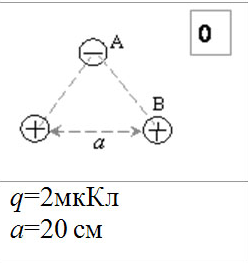 Ответ:  Дано: СИq = 2 мкКл = 2*10-6 Клa = 20 см = 0,2 мРешение.Сделаем поясняющий рисунок к решению этой задачи:

Вектор напряжённости положительного точечного заряда в точке направлен от точки к точке то есть в положительном направлении оси абсцисс. Так же (от точки к точке ) направлен вектор напряжённости поля отрицательного точечного заряда Вектор положительного точечного заряда в точке направлен от точки к точке то есть в отрицательном направлении оси ординат. Поэтому горизонтальная составляющая вектора поля системы трёх зарядов в точке 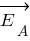 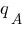 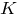 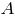 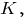 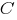 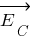 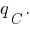 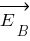 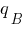 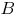 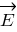 (В/м),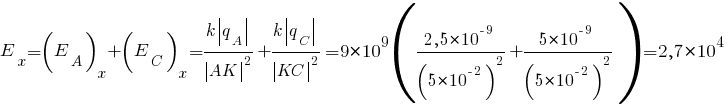 
а вертикальная составляющая(В/м).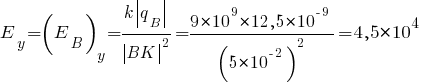 
Абсолютная величина напряжённости поля системы зарядов в точке (В/м).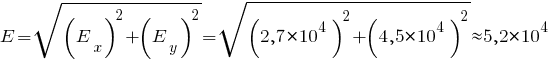 

Потенциал поля системы трёх зарядов в точке есть алгебраическая сумма потенциалов каждого из зарядов в этой точке, то есть(В).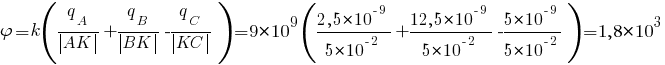 4) Определим работу по перемещению заряда А в точку В:Работа сил поля по перемещению заряда определяется по формуле:, где q – перемещаемый заряд, φ1 и φ2 - потенциалы начальной и конечной точек соответственно.
Вычисления:Найти1) силу, действующую на заряд А со стороны остальных зарядов;2) напряженность электрического поля в точке В;3) потенциал электрического поля в точке В;4) работу по перемещению заряда А в точку В.Решение.Сделаем поясняющий рисунок к решению этой задачи:

Вектор напряжённости положительного точечного заряда в точке направлен от точки к точке то есть в положительном направлении оси абсцисс. Так же (от точки к точке ) направлен вектор напряжённости поля отрицательного точечного заряда Вектор положительного точечного заряда в точке направлен от точки к точке то есть в отрицательном направлении оси ординат. Поэтому горизонтальная составляющая вектора поля системы трёх зарядов в точке (В/м),
а вертикальная составляющая(В/м).
Абсолютная величина напряжённости поля системы зарядов в точке (В/м).

Потенциал поля системы трёх зарядов в точке есть алгебраическая сумма потенциалов каждого из зарядов в этой точке, то есть(В).4) Определим работу по перемещению заряда А в точку В:Работа сил поля по перемещению заряда определяется по формуле:, где q – перемещаемый заряд, φ1 и φ2 - потенциалы начальной и конечной точек соответственно.
Вычисления: